Приложение № 2к образовательной программедошкольного образования КРИТЕРИИ ОЦЕНКИ КАЧЕСТВА
РЕАЛИЗАЦИИ ПРОГРАММЫОценка психолого-педагогических условий реализации ПрограммыОценка развивающей предметно-пространственной среды6.1. 10.11.111.2. Принятона Педагогическом советеМБДОУ «Детский сад № 12комбинированного вида»                                                                      Протокол № ____ от__________ 20__ г.                 Председатель педагогического совета_________   _______________Согласованос Родительским комитетом МБДОУ «Детский сад № 12 комбинированного вида» Протокол № ____ от ______ 20___ г.                                                                     Председатель Родительского комитета____________  __________________УтвержденоЗаведующий МБДОУ «Детский сад № 12 комбинированного вида»Петревич Т. А. ______________________Приказ № _____ от______ 20 __ г.НаправлениеКритерииИндикаторы1.Взаимодействие сотрудников с детьми1.1.Сотрудники создают и поддерживают доброжелательную атмосферу в группе1.Общаются с детьми дружелюбно, уважительно, вежливо. 1.1.2. Поддерживают доброжелательные отношения между детьми (предотвращают конфликтные ситуации, собственным примером демонстрируют положительное отношение ко всем детям).1.1.3. Сотрудники не ограничивают естественный шум в группе (подвижные игры, смех, свободный разговор и пр.).1.1.4. Голос взрослого не доминирует над голосами детей. 1.1.5. Взрослые не прибегают к физическому наказанию или другим негативным дисциплинарным методам, которые обижают, пугают или унижают детей.1.Взаимодействие сотрудников с детьми1.2. Сотрудники способствуют установлению доверительных отношений с детьми1.2.1. Обращаются к детям по имени, ласково (гладят по голове, обнимают, сажают на колени и т.п.).1.2.2. В индивидуальном общении с ребенком выбирают позицию «глаза на одном уровне».1.2.3. Учитывают потребность детей в поддержке взрослых (проявляют внимание к настроениям, желаниям, достижениям и неудачам каждого ребенка, успокаивают и подбадривают расстроенных детей и т.п.).1.2.4. Побуждают детей высказывать свои чувства и мысли, рассказывать о событиях, участниками которых они были (о своей семье, друзьях, мечтах, переживаниях и пр.); сами делятся своими переживаниями, рассказывают о себе.1.2.5. Тепло обращаются с детьми во время различных режимных моментов (в том числе утром при встрече с ребенком, во время еды, подготовки ко сну, переодевания и пр.).1.Взаимодействие сотрудников с детьми1.3. Сотрудники чутко реагируют на инициативу детей в общении  1.3.1. Выслушивают детей с вниманием и уважением.1.3.2. Вежливо и доброжелательно отвечают на вопросы и обращения детей, обсуждают их проблемы.1.3.3. Откликаются на любые просьбы детей о сотрудничестве и совместной деятельности (вместе поиграть, почитать, порисовать и пр.); в случае невозможности удовлетворить просьбу ребенка объясняют причину. 1.Взаимодействие сотрудников с детьми1. 4. Взаимодействуя с детьми, сотрудники учитывают их возрастные и индивидуальные особенности  1.4.1. При организации игр и занятий принимают во внимание интересы детей. 1.4.2. В ходе игры, занятий, режимных моментов и в свободной деятельности учитывают привычки, характер, темперамент, настроение, состояние ребенка (терпимо относятся к затруднениям, позволяют действовать в своем темпе, помогают справиться с трудностями, стремятся найти особый подход к застенчивым, конфликтным детям и др.)1.4.3. Предлагая образцы деятельности, не настаивают на их точном воспроизведении детьми младшего и среднего дошкольного возраста; отмечая ошибки старших детей, делают это мягко, не ущемляя достоинство ребенка.1.4.4. Помогая ребенку освоить трудное или новое действие, проявляют заинтересованность и доброжелательность. 1.4.5. Взаимодействуя с ребенком, педагоги учитывают данные педагогической диагностики его развития. 1.Взаимодействие сотрудников с детьми1.5. Сотрудники уделяют специальное внимание детям с особыми потребностями  1.5.1. Помогают детям с особыми потребностями включиться в детский коллектив и в образовательный процесс.1.5.2.  Уделяют специальное внимание детям, подвергшимся физическому или психологическому насилию (своевременно выявляют случаи жестокого или пренебрежительного обращения с ребенком, оказывают поддержку в соответствии с рекомендациями специалистов). 1.Взаимодействие сотрудников с детьми1.6.Сотрудники используют позитивные способы коррекции поведения детей1.6.1. Чаще пользуются поощрением, поддержкой детей, чем порицанием и запрещением. 1.6.2. Порицания относят только к отдельным действиям ребенка, но не адресуют их к его личности, не ущемляют его достоинства (например, «Ты поступил плохо», но не «Ты плохой» и т.п.).  1.6.3. Корректируя действия ребенка, взрослый предлагает образец желательного действия или средство для исправления ошибки.  1.Взаимодействие сотрудников с детьми1.7. Педагоги планируют образовательную работу (развивающие игры, занятия, прогулки, беседы, экскурсии и пр.) с каждым ребенком и с группой детей на основании данных психолого-педагогической диагностики развития каждого ребенка1.8. Дети постоянно находятся в поле внимания взрослого, который при необходимости включается в игру и другие виды деятельности2. Социально-коммуникативное развитие2.1. Педагоги создают условия для развития у детей положительногосамоощущения, уверенности в себе, чувства собственного достоинства2.1.1.Проявляют уважение к личности каждого ребенка (обращаются вежливо, по имени, интересуются мнением ребенка, считаются с его точкой зрения, не допускают действий и высказываний, унижающих его достоинство и т.п.)2.1.2. Способствуют формированию у ребенка представлений о своей индивидуальности: стремятся подчеркнуть уникальность и неповторимость каждого ребенка – во внешних особенностях (цвете глаз, волос, сходстве с родителями, непохожести на других детей и др.), обсуждают предпочтения детей (в еде, одежде, играх, занятиях и др.)2.1.3. Способствуют развитию у каждого ребенка представлений о своих возможностях и способностях (стремятся выделить и подчеркнуть его достоинства, отмечают успехи в разных видах деятельности, обращают на них внимание других детей и взрослых).2.1.4. Способствуют развитию у детей уверенности в своих силах (поощряют стремление ребенка к освоению новых средств и способов реализации разных видов деятельности: побуждают пробовать, не бояться ошибок, вселяют уверенность в том, что ребенок обязательно сможет сделать то, что ему пока не удается, намеренно создают ситуацию, в которой ребенок может достичь успеха и т.п.).2.1.5. Успехи ребенка не сравниваются с достижениями других детей; достижения ребенка сравниваются лишь с его собственными.2. Социально-коммуникативное развитие2.2. Сотрудники создают условия для формирования у детей положительногоотношения к другим людям2.2.1. Воспитывают у детей сочувствие и сопереживание другим людям (побуждают пожалеть, утешить расстроенного человека, порадоваться за другого, поздравить и т.п.)2.2.2. Поддерживают у детей стремление помогать другим людям (побуждают помогать детям, испытывающим затруднения - одеваться, раздеваться, заправлять постель, убирать на место игрушки и пр.).2.2.3. Способствуют формированию у детей уважительного отношения к личному достоинству и правам других людей (помогают понять, что необходимо считаться с точкой зрения, желаниями другого человека, не ущемлять его интересы и т.п.).2.2.4. Способствуют развитию у детей толерантности к людям независимо от социального происхождения, расовой и национальной принадлежности, языка, вероисповедания, пола, возраста, личностного и поведенческого своеобразия (в том числе внешнего облика, физических недостатков и т.д.)2. Социально-коммуникативное развитие2.3. Сотрудники создают условия для развития у детей инициативности, самостоятельности,ответственности2.3.1. Поддерживают инициативу детей в разных видах детской деятельности (в процессе игр и занятий побуждают высказывать собственные мнения, пожелания и предложения, принимают и обсуждают высказывания и предложения каждого ребенка, не навязывают готовых решений, жесткого алгоритма действий).2.3.2. Поощряют самостоятельность детей в разных видах деятельности; при овладении навыками самообслуживания (одеваться, раздеваться, умываться, заправлять постель, следить за своим внешним видом, убирать за собой игрушки, игры, краски, карандаши и пр.); при выполнении поручений взрослых.2.3.3. При выполнении режимных процедур, в игре, на занятиях избегают как принуждения, так и чрезмерной опеки.2.3.4. Развивают чувство ответственности за сделанный выбор, за общее дело, данное слово и т.п.2. Социально-коммуникативное развитие2.4. Взрослые создают условия для развития сотрудничества между детьми2.4.1. Помогают детям осознать ценность сотрудничества (рассказывают о необходимости людей друг в друге, организуют совместные игры, различные виды продуктивной деятельности, способствующие достижению детьми общего результата, объединению коллективных усилий).2.4.2. Обсуждают с детьми план совместной деятельности: что и когда будут делать, последовательность действий, распределение действий между участниками и т.п.2.4.3. Помогают детям налаживать совместную деятельность, координировать свои действия, учитывая желания друг друга, разрешать конфликты социально приемлемыми способами (уступать, договариваться о распределении ролей, последовательности событий в игре, делить игрушки по жребию, устанавливать очередность, обсуждать возникающие проблемы и пр.).2.4.4. Поощряют взаимную помощь и взаимную поддержку детьми друг друга.2.4.5. При организации совместных игр и занятий учитывают дружеские привязанности детей2. Социально-коммуникативное развитие2.5. Педагоги приобщают детей к нравственным ценностям2.5.1. Способствуют формированию у детей представлений о добре и зле (вместе с детьми обсуждают различные ситуации из жизни, из рассказов, сказок, обращая внимание на проявления щедрости, жадности, честности, лживости, злости, доброты и др.).2.5.2.Способствуют усвоению этических норм и правил поведения.2.5.3. Развивают ценности уважительного и заботливого отношения к слабым, больным,пожилым людям2. Социально-коммуникативное развитие2.6.Взрослые способствуют формированию у детей положительного отношения к труду.2.6.1. Сотрудники создают условия для участия детей в труде взрослых (поощряют и поддерживают стремление детей помогать в работе по дому близким взрослым, воспитателю, няне и т.п.).2.6.2. Педагоги помогают детям осваивать доступные им самостоятельные действия по самообслуживанию, уходу за животными и растениями, приготовлению простых блюд, домашней работе и пр.2.6.3. Знакомят с профессиями (организуют наблюдение за трудом взрослых в ДОУ, на прогулке, экскурсиях, рассказывают, читают книги, проводят экскурсии, приглашают родителей рассказать о своей профессии и пр.).2.6.4. Приучают к бережному отношению к вещам, в которые вложен труд человека (одежде, еде, предметам домашнего обихода, игрушкам, книгам, поделкам сверстников и др.).2. Социально-коммуникативное развитие2.7. Взрослые создают предпосылки для развития у детей гражданского иправового самосознания2.7.1. Уважают права каждого ребенка (по возможности, предоставляют ребенку право принимать собственное решение; выбирать игры, занятия, партнера по совместной деятельности, одежду, еду и пр.; по своему желанию использовать свободное время и т.п.).2.7.2. Проводят систематическую работу по предотвращению нарушений прав ребенка, по профилактике случаев жестокого обращения с детьми.2.7.3. Рассказывают детям о различных объединениях людей (семья, детский сад, школа, место работы родителей и пр.).2.7.4. Развивают у детей представления о своей принадлежности к определенному сообществу людей (гражданин своей страны, житель своего города, села, деревни, член семьи и детского коллектива).2. Социально-коммуникативное развитие2.8. Педагоги создают условия для формирования у детей навыков безопасного поведения2.8.1. Знакомят с правилами поведения при контактах с другими людьми на улице и дома (учат, как вести себя с незнакомыми взрослыми, предупреждают о возможных последствиях опасных игр и шалостей с другими детьми).2.8.2. Знакомят с правилами безопасного поведения в помещении (не выглядывать из открытого окна, не выходить без взрослых на балкон, в подвал, на чердак и пр.).2.8.3. Предостерегают от опасных последствий контактов с некоторыми предметами (колющими, режущими, пожароопасными, предметами бытовой химии, лекарствами, электроприборами).2.8.4. Развивают у детей навыки безопасного поведения на улицах и дорогах (знакомят с основными правилами дорожного движения; предостерегают от опасных ситуаций на улице и во дворе - открытые люки, дорожные и строительные работы и пр.).2.8.5. Учат, как себя вести в экстремальных ситуациях (если ребенок потерялся, при пожаре, несчастном случае и др.), знакомят с телефонами соответствующих служб (01, 02, 03).2.8.6. Развивают навыки безопасного поведения на природе (в лесу, на воде, во время грозы, в жаркую, холодную погоду и пр.).2.8.7. Объясняют детям, как правильно себя вести при контактах с животными (не дразнить, не гладить бездомное животное, соблюдать осторожность при контактах с с/хозяйственными животными, избегать ядовитых, жалящих насекомых и пр.).2.8.8. При обсуждении опасных ситуаций педагоги не допускают возникновения у детей страхов (объясняют, что правильное поведение позволяет предотвратить возможные неблагоприятные последствия)2. Социально-коммуникативное развитие2.9. Сотрудники создают условия для свободной игры детей, для возникновения и развертывания игры2.9.1. Оберегают время, предназначенное для игры, не подменяя ее занятиями.2.9.2. Сохраняют игровое пространство (не нарушают игровую среду, созданную детьми для реализации игрового замысла; предоставляют детям возможность расширить игровое пространство за пределы игровых зон и т.п.).2.9.3. Внимательно и тактично наблюдают за свободной игрой детей, включаясь в нее по мере необходимости как равноправные партнеры.2.9.4. Создают условия для обогащения детей впечатлениями, которые могут быть использованы в игре (обсуждают книги, фильмы, события из жизни детей и взрослых; организуют экскурсии, прогулки; обращают внимание детей на содержание деятельности людей и их взаимоотношения и пр.).2.9.5. Побуждают детей к развертыванию игры (предлагают детям выбрать сюжет или поиграть в определенную игру; побуждают детей к принятию роли; договариваются о правилах игры и пр.).2.9.6. В качестве непосредственных участников игры предлагают детям различные виды игр (сюжетно-ролевые, режиссерские, игры-драматизации, игры с правилами и пр.) и игровых действий.2.9.7. Соблюдают баланс между игрой и другими видами деятельности в образовательном процессе, не подменяя ее занятиями и обеспечивая плавный переход от игры к занятиям, режимным моментам.2.9.8. Обеспечивают баланс между разными видами игры (подвижными и спокойными, индивидуальными и совместными, дидактическими и сюжетно-ролевыми и пр.)2. Социально-коммуникативное развитие2.10. Педагоги создают условия для развития воображения и творческойактивности детей в игре2.10.1. Организуя игру детей, избегают воспроизведения трафаретных и однообразных сюжетов, действий, приемов.2.10.2. Предоставляют детям возможность выбора в процессе игры (вида игры, сюжета, роли, партнеров, игрушек, пространства для игр и пр.).2.10.3. Поощряют детскую фантазию и импровизацию в игре (придумывание сюжетов, сказок; введение оригинальных персонажей в традиционные игры; смену, совмещение ролей и пр.).2.10.4. Предлагают детям подбирать и использовать в игре разнообразные предметы-заместители.2.10.5. Способствуют возникновению эмоционально-насыщенной атмосферы в игре (включаются в игру, заражая детей своим интересом, яркими эмоциями; используют выразительные движения, мимику, интонированную речь; вносят в игру моменты неожиданности, таинственности, сказочности и т.п.).2. Социально-коммуникативное развитие2.11. Сотрудники создают условия для развития общения между детьми в игре.2.11.1. Создают условия для возникновения и развития совместных игр детей (предлагают игры с разным числом участников, в том числе учитывая дружеские привязанности между детьми; организуют совместные игры детей разных возрастных групп с целью их взаимного обогащения игровым опытом и т.п.).2.11.2. Помогают овладевать способами ролевого взаимодействия между детьми (с позиции равноправного партнера инициируют диалоги между персонажами, ролевые действия и пр.).2.11.3. Приобщают детей к культуре взаимоотношений в игре (учат понимать условность ролевого взаимодействия, договариваться, улаживать конфликты из позиции реальных партнеров по игре и т.п.).2. Социально-коммуникативное развитие2.12. Сотрудники реализуют индивидуальный подход в организации игрыдетей.2.12.1. Предлагают детям игры с учетом их личностных особенностей (игры, стимулирующие активность застенчивых детей; игры, повышающие самоконтроль у излишне расторможенных и агрессивных детей и т.п.).2.12.2. Обращают особое внимание на “изолированных” детей (организуют игры, в которых ребенок может проявить себя, оказывают ему поддержку в игре, предлагают его на центральные роли).2. Социально-коммуникативное развитие2.13. Педагоги используют дидактические игры, игровые приемы в разных видах деятельности и при выполнении режимных моментов3. Познавательное развитие3.1. Педагоги создают условия для развития у детей интереса кконструированию.3.1.1. Знакомят детей с многообразием архитектурных форм и построек (рассматривают иллюстрированные альбомы, открытки, слайды с изображением зданий, площадей, мостов, фонтанов, обращают внимание детей на архитектурные элементы – арки, колонны, фронтоны и т.п.).3.1.2. Знакомят детей с возможностями технического конструирования (рассматривают изображения и модели машин, самолетов, кораблей, космических ракет и пр., обращают внимание на детали различных конструкций – колеса, капот, крылья, мачта и др.).3.1.3. Поддерживают интерес детей к самостоятельной конструктивной деятельности (побуждают создавать постройки из кубиков, песка, строительных, модульных конструкторов и т.п.).3.1.4. Педагоги учат детей планировать, подбирать и соотносить детали, создавать конструкции по образцу, заданным условиям, картинкам, схемам, чертежам, моделям.3.1.5. Помогают детям освоить способы соединения и крепления деталей различных конструкторов (строительных, механических, «Лего», мозаики и пр.).3.1.6. Знакомят детей со свойствами деталей конструкторов (твердость, пластичность, гибкость и т.п.; учат различать объемные формы в строительных конструкторах: куб, призма, цилиндр, конус и др.).3.1.7. Знакомят со свойствами конструкций (вместе с детьми анализируют устойчивость, прочность построек, комбинируют детали различной формы, размера и пр.).3.1.8. Предоставляют детям возможность выбора различных материалов для конструирования (в том числе природного и бросового).3.1.9. Поощряют детское экспериментирование при создании различных конструкций, в том числе, по собственному замыслу.3.1.10. Стимулируют детей к созданию конструкций для использования их в сюжетных играх.3.1.11. Побуждают детей преобразовывать постройки в соответствии с различными игровыми задачами.3.1.12. Поощряют сотрудничество детей при создании коллективных построек (помогают создать общий замысел, распределить действия, вместе подобрать необходимые детали и материалы).3. Познавательное развитие3.2. Педагоги создают условия для развития у детейпредставлений о физических свойствахокружающего мира 3.2.1. Знакомят детей с различными свойствами веществ: твердость, мягкость, сыпучесть, вязкость, плавучесть, растворимость и др. (организуют игры с песком, снегом, водой, глиной, тестом; наблюдают за таянием снега, льда, замерзанием и кипением воды; используют приемы детского экспериментирования и т.д.).3.2.2. Знакомят с основными характеристиками движения: скорость, направление и др. (наблюдают за движением заводных игрушек – юлы, машинок, вагончиков электрической железной дороги и т.п., сравнивают скорость движения самолета и автомобиля и т.д.).3.2.3. Знакомят с некоторыми физическими явлениями: магнитное и земное притяжение, отражение и преломление света, электричество и др. (организуют детское экспериментирование с магнитами, лупой, биноклем, микроскопом и др., взвешивание тяжелых и легких предметов и т.п.).3. Познавательное развитие3.3.1. Рассказывают детям о Земном шаре, знакомят с многообразием природных ландшафтов (показывают глобус, карты, Северный и Южный полюсы, материки, океаны, моря, горы; изготавливают вместе с детьми макеты разных ландшафтов пр.)3.3.2. Знакомят с природными явлениями и климатическими зонами (наблюдают за сменой времен года, дождем, снегопадом, грозой, радугой и пр.; читают книги, рассматривают альбомы, слайды с изображением тайги, степей, гор, вулканов, землетрясений, наводнений и т.д.).3.3.3. Рассказывают о природных богатствах земных недр (угле и нефти, драгоценных камнях и металлах, природных источниках воды и пр.).3.3.4. Рассказывают о странах и населяющих их народах (о разных расах, национальностях, видах поселения: город, село, поселок, деревня).3. Познавательное развитие3.4. Педагоги создают условия для развития у детейпредставлений о Солнечной системе и различныхкосмических явлениях.3.4.1. Наблюдают за движением Солнца и Луны, рассматривают звездное небо, рассказывают о вращении планет вокруг Солнца; показывают на открытках, слайдах изображения созвездий, комет, метеоритов, рассказывают и читают о солнечных и лунных затмениях и т.п.).3. Познавательное развитие3.5. Педагоги создают условия для развитияпознавательной активности и самостоятельностидетей в естественнонаучном познании.3.5.1. Организуют проблемные ситуации, совместное обсуждение возникающих вопросов, познавательные игры.3. Познавательное развитие3.6. Педагоги создают условия для развития у детейинтереса к математике .3.6.1. Организуют познавательные игры, проблемные ситуации, исследовательскую деятельность (предлагают детям игры с числами, цифрами и знаками, математические загадки, лото, домино, шашки, головоломки, и пр.); читают и рассказывают детям занимательные истории, демонстрируют видео- и аудио материалы, направленные на развитие у детей математических представлений.3.6.2. Поощряют самостоятельность, творческую активность детей (детское экспериментирование, решение и составление простых математических задач, загадок, придумывание историй, героями которых становятся числа, цифры, знаки и пр.).3.6.3. Включают математические действия в разные виды детской деятельности (на занятиях, прогулке, при выполнении различных режимных моментов, в свободной игре детей).3. Познавательное развитие3.7. Педагоги создают условия дляразвития умственных действий: выделения и сравнения признаков различных предметов иявлений, их свойств; сериации, классификации.3.7.1. Предлагают подобрать предметы по форме, цвету, величине, назначению, разложить в порядке возрастания - убывания одного или нескольких признаков, выделить из набора картинок мебель, одежду, растения и т.д., собрать пирамидку, матрешку, и т.п.).3. Познавательное развитие3.8. Педагоги развивают у детей представления околичестве и числе.3.8.1.  Объясняют значение счета и чисел как способа измерения количества, длины, высоты, объема, веса и пр. в разных видах человеческой деятельности (в быту, для людей разных профессий, детской игре и т.д.).3.8.2. Развивают представление о составе числа (составляют число из единиц, двух или нескольких чисел; измеряют объем, вес жидких и сыпучих веществ, используя мерки; делят предметы на равные части и пр.).3.8.3. Знакомят детей со счетом (прямым, обратным, «двойками», «тройками», порядковым и др.), цифрами.3.8.4. На наглядной основе знакомят с операциями сложения, вычитания.3. Познавательное развитие3.9. Педагоги знакомят детей с различнымисредствами и способами измерения.3.9.1.  Развивают у детей представление о мерке как способе измерения количества, длины, ширины, высоты, объема, веса (используют в качестве мерки различные предметы и емкости – веревочки, палочки, полоски бумаги, чашечки, формочки и пр.).3.9.2. Организуют игры и занятия, в ходе которых дети знакомятся с основными измерительными средствами (весами, линейкой, мерным стаканом и др.) и единицами измерения длины, веса, объема, денежными единицами и пр.3. Познавательное развитие3.10. Педагоги создают условия для развития удетей представлений о времени и способахего измерения. 3.10.1. Знакомят с основными временными интервалами: минута, час, день, неделя, месяц, год; временными соотношениями: вчера, сегодня, завтра, раньше, позже; рассказывают об определении времени по часам и календарю.3. Познавательное развитие3.11. Педагоги используют развивающиекомпьютерные игры для ознакомления детей сэлементарными правилами пользованиякомпьютером.3. Познавательное развитие3.12. Педагоги создают условия для развития у детейэлементарных геометрических представлений. 3.12.1. Знакомят с основными геометрическимифигурами и формами, учат их называть,различать, изображать).3. Познавательное развитие3.13. Педагоги развивают у детейпространственные представления.3.13.1. Учат определять взаимное расположениепредметов («верх-низ», «над-под», «рядом»,«справа», «слева» и др.); ориентироваться впространстве (по словесной инструкции,плану, схемам и пр.).3. Познавательное развитие3.14. Педагоги развивают у детей элементарныепредставления о техническом прогрессе.3.14.1. Знакомят с усовершенствованием средствпередвижения (от лодок и пирог до современных кораблей, рассказывают о воздушном, железнодорожном, современном городском транспорте, космических кораблях и пр.).3.14.2. Рассказывают об изменении условий быта человека (о водопроводе, электричестве, отоплении, бытовых электронных приборах и пр.).3.14.3. Рассказывают о различных средствах коммуникации (о письменности и книгопечатании; почте, телеграфе, телефоне; радио, телевидении, компьютерах и пр.).3.14.4. Побуждают детей фантазировать о жизни человека в будущем (рисовать, лепить здания и машины из будущего; придумывать истории о полетах на другие планеты; собирать из конструктора модели космических кораблей и т.п.).3. Познавательное развитие3.15. Педагоги знакомят с образом жизни человека в прошлом и настоящем.3.15.1. Знакомят с разнообразными видами жилища(пещера, хижина, изба, дворец, современная квартира и пр.).3.15.2. Знакомят с изменением предметов быта (одежда, посуда, мебель и т.д.).3.15.3. Рассказывают о развитии труда человека (об охоте, земледелии, скотоводстве, ремеслах, современных профессиях).3. Познавательное развитие3.16. Педагоги приобщают детей к культуре их Родины. 3.16.1. Знакомят детей с наиболее яркими событиями истории и культуры России, с образцами русской культуры (рассказывают о героях былин и сказов, о выдающихся исторических событиях и личностях, великих писателях, художниках и композиторах; показывают видеоматериалы с памятниками архитектуры и скульптуры; организуют экскурсии в музеи; знакомят детей с традициями, фольклором, образцами народных промыслов и т.п.).3.16.2. Знакомят детей с историей родного края (обычаями, традициями, ремеслами, местными достопримечательностями, рассказывают об известных людях, организуют экскурсии, праздники и пр.).3.16.3. Пробуждают и поддерживают у детей интерес к истории своей семьи (рассматривают семейные альбомы, памятные вещи; беседуют о профессии родителей, бабушек, дедушек, и т.п.).3. Познавательное развитие3.17. Педагоги способствуют развитию у детейинтереса к культуре народов мира.3.17.1. Знакомят детей с литературными памятниками разных народов, с их обычаями и традициями (читают и рассказывают сказки, мифы, легенды народов мира, инсценируют их, изготавливают соответствующие атрибуты, учат детей узнавать их героев и сюжеты в произведениях искусства и т.д.).3.17.2. Знакомят детей с памятниками культуры разных народов, представляющими историческую ценность (рассматривают и обсуждают с детьми иллюстрации в альбомах, показывают слайды, видеофильмы; рассказывают об археологических раскопках; организуют экскурсии в музеи, на выставки и т.п.)3. Познавательное развитие3.18. Педагоги обеспечивают условия для развития у детей интереса и эмоционально-положительногоотношения к живой природе.3.18.1. Способствуют развитию у детей элементарных представлений о многообразии живой природы (рассказывают о развитии и среде обитания растений, животных и человека, организуют наблюдение за жизнью животных и растений, экскурсии в лес, парк, посещение музеев и др.).3.18.2. Способствуют развитию у детей гуманного, ответственного отношения к окружающей среде (заботиться о животных, растениях, подкармливать птиц, не ломать ветки деревьев и кустарников, не рвать цветы, не бросать мусор в лесу, парке, на улице и пр.).3. Познавательное развитие3.19. Педагоги обеспечивают условия для развития у детей предпосылок экологической культуры 3.19.1.  Рассказывают о взаимосвязи и взаимодействии живых организмов в природе (о важности всех живых организмов, их необходимости для поддержания экологического равновесия; приводят яркие примеры нарушения такого равновесия и т.д.).3.19.2.  Способствуют развитию понимания детьми того, что Земля - наш общий дом, а человек -часть природы (знакомят детей с влиянием водоемов, леса, воздушной среды, почвы и др. на жизнь человека, животных, растений; объясняют необходимость сохранения и восстановления исчезающих видов растений и животных, создание заповедников и т.п.).3.19.3.  Знакомят детей с проблемой влияния человеческой деятельности на окружающую среду (рассказывают о загрязнении окружающей среды, неправильном использовании природных ресурсов; объясняют, как ухудшение экологических условий сказывается на жизни человека и живой природы.3.19.4.  Создают условия для самостоятельной деятельности детей по сохранению и улучшению окружающей среды (высаживание деревьев и цветов, уборка помещения и территории детского сада и пр.).3.19.5. Создают условия для экспериментирования и творческой активности детей (выращивание растений из семян, составление гербариев; сочинение рассказов и сказок о жизни животных и растений; изготовление поделок, рисунков и т.п.).4. Речевое развитие4.1. Сотрудники создают условия для развития у детей речевого общения со взрослыми исверстниками.4.1.1. Поощряют любые обращения детей к взрослому (отвечают на все вопросы ребенка, внимательно относятся к его высказываниям, суждениям, фантазиям, помогают выражать словами свои чувства и переживания).4.1.2. Проявляют инициативу в речевом общении с детьми (задают вопросы, побуждают к диалогу, беседуя на разные темы, делятся своими впечатлениями, чувствами, рассказывают о себе).4.1.3. Поощряют речевое общение детей между собой (привлекают внимание ребенка к вопросам и высказываниям других детей, побуждают отвечать на них, поддерживать беседу и т.п.).4. Речевое развитие4.2. Педагоги способствуют обогащению речи детей4.2.1. Способствуют расширению словарного запаса (включают новые слова в беседы, игру, предметную деятельность и пр.).4.2.2. Развивают образную сторону речи (побуждают пользоваться эпитетами, сравнениями, метафорами, знакомят со словами, имеющими одинаковое и противоположное значение и пр.).4.2.3. Развивают интерес к различным жанрам литературного творчества (читают сказки, рассказы, стихи, знакомят с фольклорными произведениями; смотрят и слушают аудио- и видео-записи; побуждают детей рассказывать стихи, сказки наизусть)4. Речевое развитие4.3. Педагоги поощряют речевое творчество детей.4.3.1. Побуждают детей к словотворчеству (предлагают сочинять сказки, стишки, загадки, изменять и придумывать слова и т.п.; поддерживают инициативу детей в словотворчестве).4.3.1. Организуют речевые игры (скороговорки, чистоговорки, звукоподражательные игры и др.)4. Речевое развитие4.4. Сотрудники создают условия для развития у детей правильной речи.4.4.1. Задают образцы речевой культуры (речь взрослых ясная, четкая, красочная, эмоциональная, соответствует правилам речевого этикета).4.4.2. Побуждают детей использовать культурно принятые формы речи (помогают овладению грамматическим строем речи, следят за правильным произношением, темпом, громкостью речи и т.п.).4.4.3. Побуждают к развернутому, связному изложению определенного содержания (описанию игрушки, картинки, пересказу сказки, и пр.).4. Речевое развитие4.5. Педагоги создают условия для развития речевого мышления детей.4.5.1. Обсуждают вместе с детьми последовательность событий, изображенных на картинке, причины и следствия поступков персонажей сказок, основной смысл пословиц и т.п.4.5.2. Организуют игры и занятия, направленные на речевое обобщение детьми предметов и явлений, на экспериментирование со словами, звуками, предлагают отгадывать и загадывать загадки и пр.4. Речевое развитие4.6. Педагоги создают условия для развития у детей планирующей ирегулирующей функции речи.4.6.1. Вместе с детьми обсуждают план совместной деятельности: что и когда будут делать, последовательность действий, распределение действий между участниками и т.п.4.6.2. Поощряют самостоятельное планирование детьми своей деятельности (спрашивают, что ребенок собирается построить или нарисовать; предлагают объяснить или рассказать другому ребенку, как можно сделать что-либо; побуждают детей договариваться о распределении ролей и последовательности событий в игре и т.п.).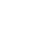 4. Речевое развитие4.7. Педагоги создают условия для подготовки детей кчтению и письму.4.7.1. Пробуждают у детей интерес к письменной речи (организуют игры, в ходе которых дети изготавливают книжки-самоделки, «пишут» письма, рецепты и пр.; предлагают детям рассматривать книги, журналы, альбомы и т.п.).4.7.2. Знакомят со звуковым составом слова.4.7.3. Развивают мелкую моторику руки.5. Художественно-эстетическое развитие5.1. Педагоги создают условия для развития у детей эстетического отношения кокружающему миру 5.1.1. Обращают их внимание на красоту живой и неживой природы, природных явлений, городского и сельского пейзажей и пр., учат видеть в предметах, формах, красках выражение характера, настроения, состояния и т.п.5. Художественно-эстетическое развитие5.2. Педагоги создают условия для приобщения детей к миру изобразительного искусства.5.2.1. Стремятся вызвать у детей интерес к произведениям изобразительного искусства разных видов и жанров, народного и декоративно-прикладного творчества (знакомят с произведениями живописи, скульптуры, графики и пр.: организуют экскурсии в музеи, на выставки; устраивают экспозиции произведений местных художников; рассматривают вместе с детьми репродукции произведений классического изобразительного искусства, образцы народно-прикладного творчества; рассказывают о живописи и художниках, демонстрируют фильмы и т.п.).5.2.2. Обращают внимание детей на средства выразительности, присущее разным видам изобразительного искусства, на возможности различных материалов, используемых для художественного воплощения замыслов.5. Художественно-эстетическое развитие5.3. Педагоги создают условия для развития у детей художественныхспособностей в разных видах изобразительной деятельности.5.3.1. Предоставляют детям различные материалы для изобразительной деятельности (краски, фломастеры, карандаши, сангину; листы бумаги разных размеров и фактуры; пластилин, глину, тесто, природный и бросовый материал и пр.).5.3.2. Знакомят детей с разнообразными средствами воплощения художественного замысла (композицией, формой, цветом и пр.).5.3.3. Помогают детям овладевать различными приемами и техниками рисования (кляксография, примакивание, штриховка и пр.).5.3.4. Способствуют овладению детьми разными приемами аппликации.5.3.5. Помогают детям овладевать различными приемами лепки.5.3.6. Способствуют овладению детьми навыками художественного труда (техникой оригами, папье-маше и др.), учат изготавливать игрушки, панно из природного и бросового материала и пр.5.3.7. Побуждают детей лепить, рисовать и т.д. по мотивам сказок, народного и декоративно-прикладного искусства (игрушки, бытовые предметы, предметы народных промыслов).5. Художественно-эстетическое развитие5.4. Педагоги создают условия для приобщения детей к мировой и национальноймузыкальной культуре.5.4.1. Стремятся вызвать интерес детей к произведениям классической и народной музыки (организуют прослушивание музыкальных произведений; беседуют об их содержании, композиторах; знакомят с частушками, колядками и т.п.).5.4.2. Развивают у детей представления о различных видах музыкального искусства (опера, балет и т.д.) и различных жанрах музыкальных произведений (вальс, марш, колыбельная и пр.).5.4.3. Знакомят детей с различными выразительными средствами в музыке (грустная – веселая музыка, быстрый – медленный темп, высокий - низкий звук, и пр.).5.4.4. Знакомят детей с различными, в том числе классическими и народными музыкальными инструментами (рассказывают о старинных и современных музыкальных инструментах, знакомят с их внешним видом и звучанием; учат узнавать и выделять звучание отдельных инструментов и т.п.).5. Художественно-эстетическое развитие5.5. Педагоги создают условия для развития у детей музыкальных способностей.5.5.1. Развивают у детей музыкальный слух: звуко-высотный, ритмический, тембровый и т.д.5.5.2. Способствуют развитию у детей певческих способностей.5.5.3. Предоставляют детям возможность играть на музыкальных инструментах (металлофон, бубен, погремушки и пр.).5.5.4. Стремятся развивать у детей умение ритмично и пластично двигаться и танцевать в соответствии с характером музыки.5. Художественно-эстетическое развитие5.6. Педагоги приобщают детей к театральной культуре.5.6.1. Способствуют развитию у детей интереса к театральному искусству (организуют посещение театра, просмотр и прослушивание, аудио- и видеозаписей спектаклей, художественных, документальных, мультипликационных фильмов, инсценировок пьес; показывают слайды, диафильмы и пр.).5.6.2. Обращают внимание детей различать настроения, переживания, эмоциональные состояния персонажей, передаваемые различными средствами драматизации (интонация, мимика, движения, жесты и пр.).5.6.3. Знакомят детей с театральными жанрами (драматическим, музыкальном, кукольным театрами -би-ба-бо, настольным, теневым, пальчиковым и др. - цирком, и т.п.).5.6.4. Предоставляют детям возможность познакомиться с устройством театра (сцена, занавес, зрительный зал, гримерная и пр.).5. Художественно-эстетическое развитие5.7. Педагоги создают условия для развития способностей детей в театрализованнойдеятельности.5.7.1. Предоставляют детям возможность участвовать в различных спектаклях, постановках.5.7.2. Развивают у детей способность свободно и раскрепощено держаться при выступлении перед взрослыми и сверстниками.5.7.3. Способствуют развитию у детей исполнительских способностей (умение передавать выразительными средствами характер, настроение персонажей).5.7.4. Помогают детям согласовывать свои ролевые действия с действиями партнеров (не перебивать, не заслонять партнера, подыгрывать партеру в соответствии с сюжетом спектакля).6. Физическое развитие6.1. Педагоги создают условия для различных видов двигательной активности детей.6.1.1. Используют разнообразные виды двигательной активности и физические упражнения для развития различных групп мышц (ходьбу, бег, лазание, прыжки, метание, упражнения соспортивным инвентарем и т.п.).6.1.2. Побуждают детей выполнять физические упражнения, способствующие развитию различных физических качеств детей (ловкости, гибкости, силы, быстроты, выносливости и др.).6.1.3. Используют разнообразные формы организации двигательной активности детей (проводят утреннюю гимнастику, физкультурные занятия, физкультминутки, физические упражнения после сна, подвижные игры в помещении и на воздухе, спортивные игры и развлечения, физкультурные праздники и Дни здоровья; организуют спортивные секции, клубы).6.2. В ходе организованных физкультурных занятий и свободной физической активности детей педагогиреализуют индивидуальный подход.6.2.1. Педагоги стремятся пробудить у каждого ребенка интерес к физкультурным занятиям и спортивным играм, используя знания о его индивидуальных склонностях и особенностях (вовлекают малоподвижных и регулируют двигательную активность подвижных детей; подбирают сюжеты и распределяют роли в играх в зависимости от личностных особенностей детей и т.п.).6.2.2. Формируют подгруппы детей на основе состояния их здоровья, темпов физического развития, функционального состояния в соответствии с медицинскими показаниями.6.2.3. Наблюдают за самочувствием каждого ребенка, его реакцией на нагрузку, новые упражнения (изменение цвета лица, частоту дыхания и т.п.).6.2.4. Варьируют нагрузку и содержание занятий в соответствии с индивидуальными особенностями каждого ребенка (используют разные исходные положения – сидя, стоя, лежа и т.п., включают физические упражнения в различных вариантах и сочетаниях).6.3. Педагогиспособствуютстановлению удетей ценностейздорового образажизни6.3.1. Развивают представления о пользе, целесообразности физической активности (рассказывают о необходимости утренней зарядки, занятий спортом, о значении физических упражнений для развития мышц и т.д.6.3.2. Уделяют внимание развитию у детейпервоначальных представлений о строении ифункциях своего тела (дыхании, питании,кровообращении).6.3.3. Помогают детям осознать необходимостьбережного отношения к своему организму (личной гигиены, соблюдения режима дня и правильного питания и т.п.), рассказывают о том, что полезно и что вредно для здоровья (о значении гигиенических процедур, о возможных последствиях переохлаждения, длительного пребывания на солнце, вредных привычек ит.п.).6.3.4. Развивают у детей навыки личной гигиены.6.4. Педагоги создаютусловия длятворческогосамовыражениядетей в процессефизическойактивности6.4.1. Используют воображаемые ситуации и игровые образы на физкультурных занятиях, при проведении гимнастики и т.п. 6.4.2. Поощряют импровизацию детей в ходе подвижных игр (привнесение новых двигательных элементов, изменение правил), придумывание новых подвижных игр, включение детьми двигательных элементов в сюжетно-ролевые игры.6.4.3. Выделяют время для свободной двигательной активности детей (на физкультурных занятиях, на прогулке, в свободное время в групповом помещении и т.п.).6.5. Педагоги проводят работупо профилактике иснижениюзаболеваемостидетей.6.5.1. Используют различные виды закаливания,дыхательную гимнастику, воздушные и солнечные ванны, витамино- фито- и физиотерапию, массаж, корригирующую гимнастику и т.п.6.5.2. Ведут систематическую работу с часто идлительно болеющими детьми.6.6. Питание детейорганизовано всоответствии смедицинскимитребованиями6.7. Питание детейосуществляется сучетоминдивидуальнойдиеты детейПоказателиИндикаторы1. Организация среды в ДОО обеспечиваетреализацию Программы1.1. Образовательное пространство ДОО обеспечивает возможность реализации разных видов детской активности, предусмотренных Программой.1. Организация среды в ДОО обеспечиваетреализацию Программы1.2. В групповых и других помещениях, предназначенных для образовательной деятельности детей (музыкальном, спортивном залах и др.) созданы условия для общения и совместной деятельности всех детей группы вместе, а также в малых группах и индивидуально в соответствии с интересами детей.1. Организация среды в ДОО обеспечиваетреализацию Программы1.3. На участке выделены зоны для общения и совместной деятельности больших и малых групп детей из разных возрастных групп и взрослых.2. Развивающая предметно-пространственная среда ДООсоответствует возрасту детей2.1. В помещениях ДОО находится мебель, по размеру и функциональному назначению подобранная в соответствии с возрастом детей2. Развивающая предметно-пространственная среда ДООсоответствует возрасту детей2.2. Групповые помещения, залы, участок и другие помещения, предназначенные для детских игр и занятий, оснащены оборудованием, в них имеется инвентарь, а также дидактические и развивающие материалы, соответствующие возрасту детей2. Развивающая предметно-пространственная среда ДООсоответствует возрасту детей2.3. В помещениях ДОО выделены функциональные зоны в зависимости от образовательных, психологических, физиологических потребностей детей разного возраста2. Развивающая предметно-пространственная среда ДООсоответствует возрасту детей2.4. Все доступные детям помещения ДОО, включая коридоры и лестницы, используются для развития детей (оформляются детскими рисунками; на стенах, на полу, на ступенях размещаются надписи, схемы, буквы, цифры и т.п.)3. В ДОО обеспечена доступность предметно-пространственной среды для воспитанников, втом числе детей с ограниченнымивозможностями здоровья и детей-инвалидов3.1. Дети имеют возможность безопасного беспрепятственного доступа к объектам инфраструктуры ДОО.3. В ДОО обеспечена доступность предметно-пространственной среды для воспитанников, втом числе детей с ограниченнымивозможностями здоровья и детей-инвалидов3.2. Дети имеют свободный доступ к играм, игрушкам, материалам, пособиям, обеспечивающим все основные виды детской активности.3. В ДОО обеспечена доступность предметно-пространственной среды для воспитанников, втом числе детей с ограниченнымивозможностями здоровья и детей-инвалидов3.3. Для детей с ограниченными возможностями имеется специально приспособленная мебель, позволяющая заниматься разными видами деятельности, общаться и играть со сверстниками.3. В ДОО обеспечена доступность предметно-пространственной среды для воспитанников, втом числе детей с ограниченнымивозможностями здоровья и детей-инвалидов3.4. В помещениях ДОО достаточно места для специального оборудования для детей с ОВЗ.4. Предметно-пространственная среда ДООобеспечивает условия для физическогоразвития, охраны и укрепления здоровья,коррекции недостатков развития детей4.1. В групповых и других помещениях ДОО достаточно пространства для свободного передвижения детей.4.2. 4.34. Предметно-пространственная среда ДООобеспечивает условия для физическогоразвития, охраны и укрепления здоровья,коррекции недостатков развития детей4.2. В ДОО выделены помещения или зоны для разных видов двигательной активности детей - бега, прыжков, лазания, метания и др. (спортзал, спортивный уголок, спортивные площадки, автогородок и пр.) 4. Предметно-пространственная среда ДООобеспечивает условия для физическогоразвития, охраны и укрепления здоровья,коррекции недостатков развития детей4.3. В ДОО имеются оборудование, инвентарь и материалы для физического развития детей (мини- стадионы, лесенки, горки, лабиринты, плескательный, сухой бассейны; велосипеды, самокаты; мячи, кегли и пр.) в том числе, для мелкой моторики (детские инструменты, мелкие игрушки, приспособления для разнообразного манипулирования и пр.) и оздоровления (массажные коврики, тренажеры и пр.).4. Предметно-пространственная среда ДООобеспечивает условия для физическогоразвития, охраны и укрепления здоровья,коррекции недостатков развития детей4.4. В ДОО созданы условия для проведения диагностики состояния здоровья детей, медицинских процедур, коррекционных и профилактических мероприятий (оборудованы медицинские кабинеты, кабинет логопеда и пр.).  4. Предметно-пространственная среда ДООобеспечивает условия для физическогоразвития, охраны и укрепления здоровья,коррекции недостатков развития детей4.5. Развивающая предметно-пространственная среда организована с учетом особенностей недостатков развития у детей и их коррекции (имеются специальные приспособления и оборудование).5. Предметно-пространственная среда в ДООобеспечивает условия для эмоциональногоблагополучия и личностного развития детей.5.1. Имеются индивидуальные шкафчики для одежды, личных вещей, игрушек детей.5. Предметно-пространственная среда в ДООобеспечивает условия для эмоциональногоблагополучия и личностного развития детей.5.2. Оборудованы уголки уединения и уютные зоны отдыха5. Предметно-пространственная среда в ДООобеспечивает условия для эмоциональногоблагополучия и личностного развития детей.5.3. Экспонируются фотографии ребенка и его семьи; в групповых и других помещениях, на лестничных пролетах, в проходах, холлах организованы выставки с поделками детей и пр.)6. Предметно-пространственная среда ДООобеспечивает условия для развития игровой деятельности детей.6.1. В групповых помещениях и на участке разделение пространства позволяет организовать различные, в том числе, сюжетно-ролевые игры («домик», «корабль», «машина», «самолет», «замок», «уголок для ряжения» и т.п.)6. Предметно-пространственная среда ДООобеспечивает условия для развития игровой деятельности детей.6.2. . В групповых помещениях и на участке имеются оборудование, игрушки и материалы для разнообразных сюжетно-ролевых и дидактических игр, в том числе, предметы-заместители.7. 2 Предметно-пространственная среда ДООобеспечивает условия для познавательногоразвития детей7.1. Выделены помещения или зоны (центры), оснащенные оборудованием, приборами и материалами для разных видов познавательной деятельности детей – центр книги, библиотека, зимний сад, огород, «живой уголок» и др.).8. Предметно-пространственная среда ДООобеспечивает условия для художественно-эстетического развития детей8.1. Помещения ДОО и участок оформлены с художественным вкусом; выделены помещения или зоны, оснащенные оборудованием и материалами для изобразительной, музыкальной, театрализованной деятельности детей).9. Предметно-пространственная развивающаясреда ДОО является трансформируемой:может меняться в зависимости отобразовательной ситуации, в том числе, отменяющихся интересов и возможностей детей.10. Предметно-пространственная развивающаясреда ДОО является полифункциональной10.1. В групповых и других помещениях, на участке имеется возможность разнообразного использования различных составляющих предметной среды (детской мебели, матов, мягких модулей, ширм и др.)10. Предметно-пространственная развивающаясреда ДОО является полифункциональной10.2. В групповых помещениях имеются полифункциональные (не обладающие жестко закрепленным способом употребления) предметы, в том числе, природные, бросовые материалы, пригодные для использования в разных видах детской активности (в том числе, в качестве предметов-заместителей в детской игре)11. Предметно-пространственная развивающаясреда ДОО является вариативной11.1. . В ДОО организованы различные пространства (для игры, конструирования, уединения и пр.), в которых имеются разнообразные материалы, игрушки и оборудование, обеспечивающие свободный выбор детей.11. Предметно-пространственная развивающаясреда ДОО является вариативной11.2. В групповых и прочих помещениях ДОО и на участке сотрудники периодически меняют игровой материал, обеспечивают появление новых предметов, стимулирующих игровую, двигательную, познавательную и исследовательскую активность детей.12. В ДОО созданы условия для информатизацииобразовательного процесса (для демонстрациидетям познавательных, художественных,мультипликационных фильмов, литературных,музыкальных произведений и др.; для поиска винформационной среде материалов,обеспечивающих реализацию Программы; дляпредоставления информации о Программе семье, всем заинтересованным лицам, вовлеченным в образовательную деятельность,а также широкой общественности; дляобсуждения с родителями детей вопросов, связанных с реализацией Программы и т.п.)12.1. В групповых и прочих помещениях ДОО имеется оборудование для использования информационных технологий в образовательном процессе (стационарные и мобильные компьютеры, интерактивное оборудование, принтеры, сканеры и т.п.)12. В ДОО созданы условия для информатизацииобразовательного процесса (для демонстрациидетям познавательных, художественных,мультипликационных фильмов, литературных,музыкальных произведений и др.; для поиска винформационной среде материалов,обеспечивающих реализацию Программы; дляпредоставления информации о Программе семье, всем заинтересованным лицам, вовлеченным в образовательную деятельность,а также широкой общественности; дляобсуждения с родителями детей вопросов, связанных с реализацией Программы и т.п.)12.2. Во всех групповых, а также в иных помещениях ДОО обеспечена возможность подключения к Всемирной информационно- телекоммуникационной сети Интернет посредством кабельной проводки, а также с помощью технологии Wi-Fi.13. Предметно-пространственная среда ДОО и ееэлементы соответствуют требованиям пообеспечению надежности и безопасности.